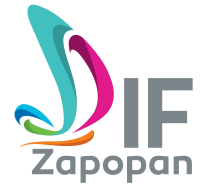 ADMINISTRACIÓN 2015 Durante el periodo del mes de Mayo a Junio del 2015 dos mil quince, no se han emitido recomendaciones por los órganos públicos del Estado mexicano u organismos internacionales garantes de los derechos humanos, dirigidas a este Sistema para el Desarrollo Integral de la Familia del Municipio de Zapopan, por lo que no se hace publicación al respecto. Artículo 8 fracción VI inciso m) de la Ley de Transparencia.